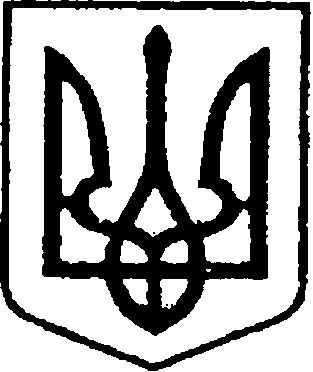 Ніжинська міська радаVІI скликання    Протокол № 54засідання постійної комісії міської ради з    питань соціального захисту населення, освіти, охорони здоров’я, культури, сім’ї та молоді, фізичної культури і спорту                                                                                                            30.01.2019 р.                                                                                                                                                                                                                                                                                                                                                                                                                                                                                               малий зал     Головуючий: Король Володимир Степанович, голова комісії     Члени комісії: Смалій К.М., Ігнатюк О.Б., Радченко Н.І.     Відсутні члени комісії: Рябуха В. Г. Смаль І. В., Білоусенко М.В.      Присутні:       Коростиленко Ю.О., юрисконсульт управління освіти.   ВИСТУПИЛИ:        Король В.С. повідомив про те, що на засідання комісії прибуло                              4 депутати і запропонував засідання розпочати.      За – 4. Засідання комісії розпочато.    ВИСТУПИЛИ:        Король В.С., голова комісії, озвучив порядок денний засідання.  За порядок денний – 4.                                                                        Порядок денний     1.Про розгляд проекту рішення «Про внесення змін до рішення Ніжинської міської ради VII скликання «Про прийняття юридичної особи Кунашівської початкової школи Ніжинської районної ради Чернігівської області до комунальної власності Ніжинської міської об’єднаної територіальної громади» від 16 січня 2019 року № 8-50/2019».      2.Про розгляд проекту рішення «Про внесення змін до рішення Ніжинської міської ради VIIскликання «Про затвердження Статуту дошкільної освіти в новій редакції та його штатного розпису» від 19 листопада 2018 року  № 31-45/ 2018».     3.Про розгляд листа Центру пам’яткознавства НАН України і УТОПІК щодо передачі приміщення по вул. Богушевича, 1Ніжинському краєзнавчому музею ім.І.Спаського.      4.Про розгляд листа Чернігівської обласної адміністрації щодо розгляду пропозицій та зауважень, внесених виборцями депутату обласної ради Охоньку С.М.      5.Різне.      5.1. Про планування роботи закладів освіти з капітального та поточного ремонту приміщень.     5.2.Про укладення договорів на транспортні послуги.                                  Розгляд порядку денного         1.Про розгляд проекту рішення «Про внесення змін до рішення Ніжинської міської ради VII скликання «Про прийняття юридичної особи Кунашівської початкової школи Ніжинської районної ради Чернігівської області до комунальної власності Ніжинської міської об’єднаної територіальної громади» від 16 січня 2019 року № 8-50/2019».СЛУХАЛИ:     Короля В.С. голову комісії, який ознайомив зі змістом проекту рішення.ВИСТУПИЛИ:     Коростиленко Ю.О. надав пояснення щодо необхідності прийняття рішення.    Радченко Н.І. з пропозицією проект рішення підтримати, рекомендувати для розгляду на сесії міської ради. ВИРІШИЛИ:     Проект рішення підтримати, рекомендувати для розгляду на сесії міської ради. ГОЛОСУВАЛИ: за – 4.       2.Про розгляд проекту рішення «Про внесення змін до рішення Ніжинської міської ради VIIскликання «Про затвердження Статуту дошкільної освіти в новій редакції та його штатного розпису» від 19 листопада 2018 року № 31-45/ 2018».СЛУХАЛИ:      Короля В.С. голову комісії, який ознайомив зі змістом проекту рішення. ВИСТУПИЛИ:      Смалій К.М. з пропозицією підтримати проект рішення, рекомендувати для розгляду на сесії міської ради.ВИРІШИЛИ:    Проект рішення підтримати, рекомендувати для розгляду на сесії міської ради.ГОЛОСУВАЛИ: за – 4.        3.Про розгляд листа Центру пам’яткознавства НАН України і УТОПІК щодо передачі приміщення по вул. Богушевича, 1Ніжинському краєзнавчому музею ім.І.Спаського.       СЛУХАЛИ:       Короля В.С. голову комісії, який ознайомив зі змістом листа.      ВИСТУПИЛИ:       Смалій К.М. з пропозицією розглянути  лист на наступному засіданні комісії.      ВИРІШИЛИ:      Розглянути лист на наступному засіданні комісії.ГОЛОСУВАЛИ: за – 4.4. Про розгляд листа Чернігівської обласної адміністрації щодо розгляду пропозицій та зауважень, внесених виборцями депутату обласної ради Охоньку С.М.     СЛУХАЛИ:     Короля В.С. голову комісії, який ознайомив зі змістом листа.     ВИСТУПИЛИ:      Смалій К.М. запропонував лист розглянути на сесії міської ради.     ВИРІШИЛИ:      Рекомендувати розглянути  лист на сесії міської ради.     ГОЛОСУВАЛИ за – 4.5.Різне.5.1. Про планування роботи закладів освіти з капітального та поточного ремонту приміщень.     СЛУХАЛИ:       Радченко Н.І. поцікавилась плануванням роботи закладів управління освіти з капітального та поточного ремонту приміщень.      ВИРІШИЛИ:       Рекомендувати  міському голові Ліннику А.В. доручити управлінню освіти (Крапив’янський С.М.) надати на засідання постійної комісії міської ради з питань соціального захисту населення, освіти, охорони здоров’я, культури, сім’ї та молоді, фізичної культури і спорту  Плани роботи навчальних закладів з капітальних та поточних ремонтів приміщень.   (Про виконання рекомендацій повідомити постійну комісію міської ради з питань соціального захисту населення, освіти, охорони здоров’я, культури, сім’ї та молоді, фізичної культури і спорту до 26.02.2019р).5.2.Про укладення договорів на транспортні послуги КТВП «Школяр».     СЛУХАЛИ:       Ігнатюк О.Б., поцікавився, чому договір про надання транспортних послуг КТВП «Школяр» укладено з одним підприємцем, а фактично ці послуги надає інший.     ВИРІШИЛИ:        Рекомендувати  міському голові Ліннику А.В. доручити КТВП «Школяр» (Чернишева А.О.) надати на засідання постійної комісії міської ради з питань соціального захисту населення, освіти, охорони здоров’я, культури, сім’ї та молоді, фізичної культури і спорту  інформацію щодо:участі КТВП «Школяр» у тендерах через систему електронних закупівель на придбання продуктів харчування для забезпечення роботи підприємства;загальної кількості школярів, яких підприємство забезпечувало харчуванням впродовж грудня 2018 р.;загальної кількості школярів, яких підприємство забезпечувало харчуванням впродовж січня 2019 р. (Про виконання рекомендацій повідомити постійну комісію міської ради з питань соціального захисту населення, освіти, охорони здоров’я, культури, сім’ї та молоді, фізичної культури і спорту до 26.02.2019р).Голова комісії                                                                                    В.С.Король 